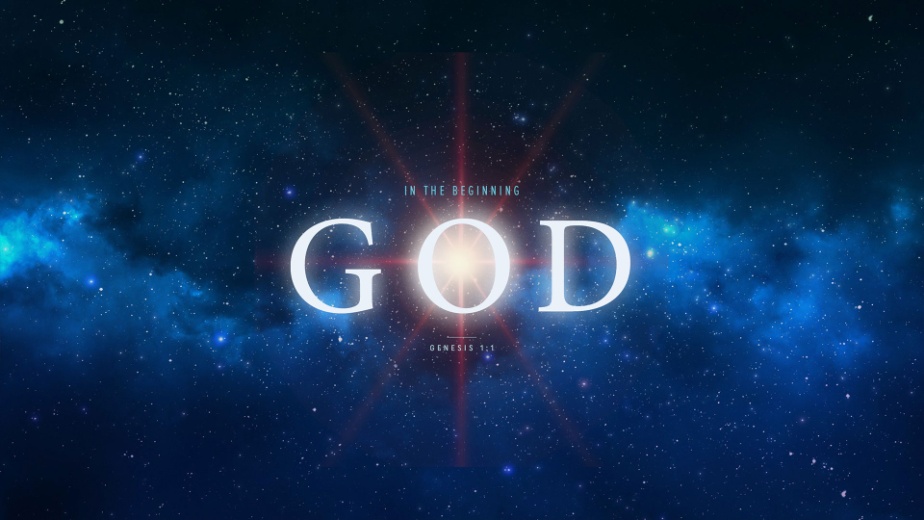 Genesis 1:26-28, 311.	Where Did I Come From?
(How did God create man?)God Formed man from the dust of the groundGod Spoke the universe into existence with His word but He lovingly Fashioned man by His handYou are Not an Accident of NatureMan is a little bit of Heaven and EarthYou are the Pinnacle of God’s CreationMan is His Crowning gloryYou have Value and PurposeHe created us in His Image, breathed into us the Breath of Life and created in us a Soul2.	Why Am I Here?
(Why did God create man?)To be in Relationship with GodThe King who created the universe wants to Know you and be in Relationship with youTo Glorify GodOur greatest purpose is to Praise and Worship our CreatorTo Work with GodGod commanded man to Rule over the earthHonolulu Assembly of God  In the Beginning God  July 26, 2018